ПРИКАЗОт    3 ноября 2020 года                                                                                                   № 93-оОб утверждении новых редакций локальных актов.В соответствии требованиями Федерального закона от 29.12.2012 №273-ФЗ «Об образовании в Российской Федерации» ПРИКАЗЫВАЮ:Утвердить новую редакцию Положения о Школе раннего развития «Росток».Утвердить новую редакцию Положения о Станции юных натуралистов.Утвердить новую редакцию правил внутреннего распорядка обучающихся.Разместить настоящий приказ на официальном сайте учреждения в течение десяти рабочих дней со дня издания настоящего приказа.Контроль за исполнением настоящего приказа оставляю за собой.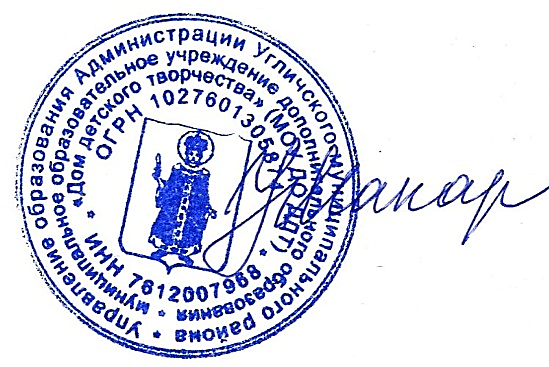 Директор:                                         Н.В.МакароваУтверждено приказом директораМОУ  ДО « Дом детского творчества»№ 93-о от  «3»  ноября 2020 г.ПОЛОЖЕНИЕО СТРУКТУРНОМ ПОДРАЗДЕЛЕНИИМОУ ДО «ДОМ ДЕТСКОГО ТВОРЧЕСТВА» «СТАНЦИЯ ЮНЫХ НАТУРАЛИСТОВ»Общие положенияСтанция юных натуралистов является структурным подразделением Муниципального образовательного учреждения дополнительного образования Дом детского творчества.Деятельность Станции юных натуралистов направлена на организацию экологической, природоохранной работы через различные формы её организации.Станция юных натуралистов осуществляет свою деятельность на основе Закона РФ «Об образовании», Устава МОУ ДО « Дом детского творчества» и настоящего Положения.Станция юных натуралистов имеет право осуществлять внебюджетную деятельность, оговоренную в настоящем Положении, в соответствии с Уставом Дома детского творчества, действующим Законодательством.Станция юных натуралистов располагается по адресу: г.Углич, ул.Свободы, дом 29, телефон 5-35-88.Цели и задачи.Целью деятельности Станция юных натуралистов явяется:организации и координации экологической и природоохранной работы школьников;пропаганды правильного экологического поведения;активизации экологического самосознания граждан УМР через работу с детьми, родителями, педагогами;Станция юных натуралистов решает следующие задачи:организация детских творческих объединений экологической, биологической направленности; методическая помощь педагогам общеобразовательных школ и УДОД по вопросам экологии, досуга;организация массовых мероприятий (конференций, совещаний, семинаров) экологической, природоведческой направленности;организация массовых дел для школьников по экологии познавательно-досугового характера;создание банка учебно-методической литературы по экологическому, биологическому профилю;организация производственной и внебюджетной деятельности в целях более полного материального обеспечения Станции юных натуралистов.Основные направления деятельности.Образовательная деятельность:учебная деятельность на Станции юных натуралистов представлена работой творческих объединений детей эколого-биологической направленности согласно расписанию занятий, утвержденного директором Дома детского творчества;основной формой обучения детей в творческих объединениях является учебное занятие, продолжительность которого соответствует нормам САНПиН.содержание образования, организация учебного процесса определяется программами, учебно-тематическими планами, разрабатываемыми педагогическими работниками Станции юных натуралистов на основе типовых программ и методических разработок по профилю деятельности творческих объединений;программы и учебно-тематические планы принимаются педагогическим советом Дома детского творчества и утверждаются директором;продолжительность обучения в творческих объединениях определяется дополнительной образовательной программой .Методическая работа Станции юннатов направлена на:оказание методической помощи педагогам дополнительного образования эколого-биологической направленности по вопросам совершенствования образовательного процесса; другим образовательным учреждениям по вопросам экологического воспитания;описание и обобщение опыта работы педагогов по экологическому воспитанию и образованию;создание учебных пособий и методической продукции (дидактические материалы, программы, методические рекомендации эколого-биологической направленности).Организационно-педагогическая деятельность:Станция юных натуралистов проводит экологические выставки, семинары, конкурсы, акции, участвует в областных, межрегиональных экологических проектах;На базе СЮН действует Музей  «Родная природа», живой уголок.Досуговая деятельность:Разрабатывает и реализует  образовательные экологические программы для школьников  района;проводит игровые программы экологической направленности и экскурсии по  Станции для дошкольников и школьников ;Станция юных натуралистов организует учебные выезды в города Ярославской области с целью  изучения опыта работы и налаживания деловых связей;Станция юных натуралистов проводит досуговые мероприятия для детей, посещающих занятия творческих объединений.Структура, штаты, управление.Руководство Станцией юных натуралистов осуществляет заведующий Станцией, который:разрабатывает программу деятельности на год, планы работы;координирует и контролирует деятельность творческих объединений;осуществляет связь с Управлением образования, учреждениями образования, городским  Комитетом  по охране окружающей  среды;организует повышение квалификации педагогических работников СЮН;анализирует  и обобщает результаты деятельности СЮН;участвует в подборе кадров;разрабатывает функциональные обязанности работников СЮН;ведет рабочую и отчетную документацию, периодически отчитывается перед руководством Дома детского творчества;несет ответственность за выполнение техники безопасности, сохранность и использование оборудования.Заведующий Станцией юных натуралистов назначается приказом директора Дома детского творчества и подчиняется непосредственно ему.Финансово-хозяйственная деятельность.Основным источником финансирования деятельности СЮН являются средства муниципального бюджета.Станция юных натуралистов может иметь дополнительные источники средств, которыми являются:поступление пожертвований от физических и юридических лиц;средства комитета по охране окружающей среды,денежные гранты, полученные в результате успешного участия в социально-значимых и экологических проектах;платные услуги ( в соответствии с Положением о платных услугах).